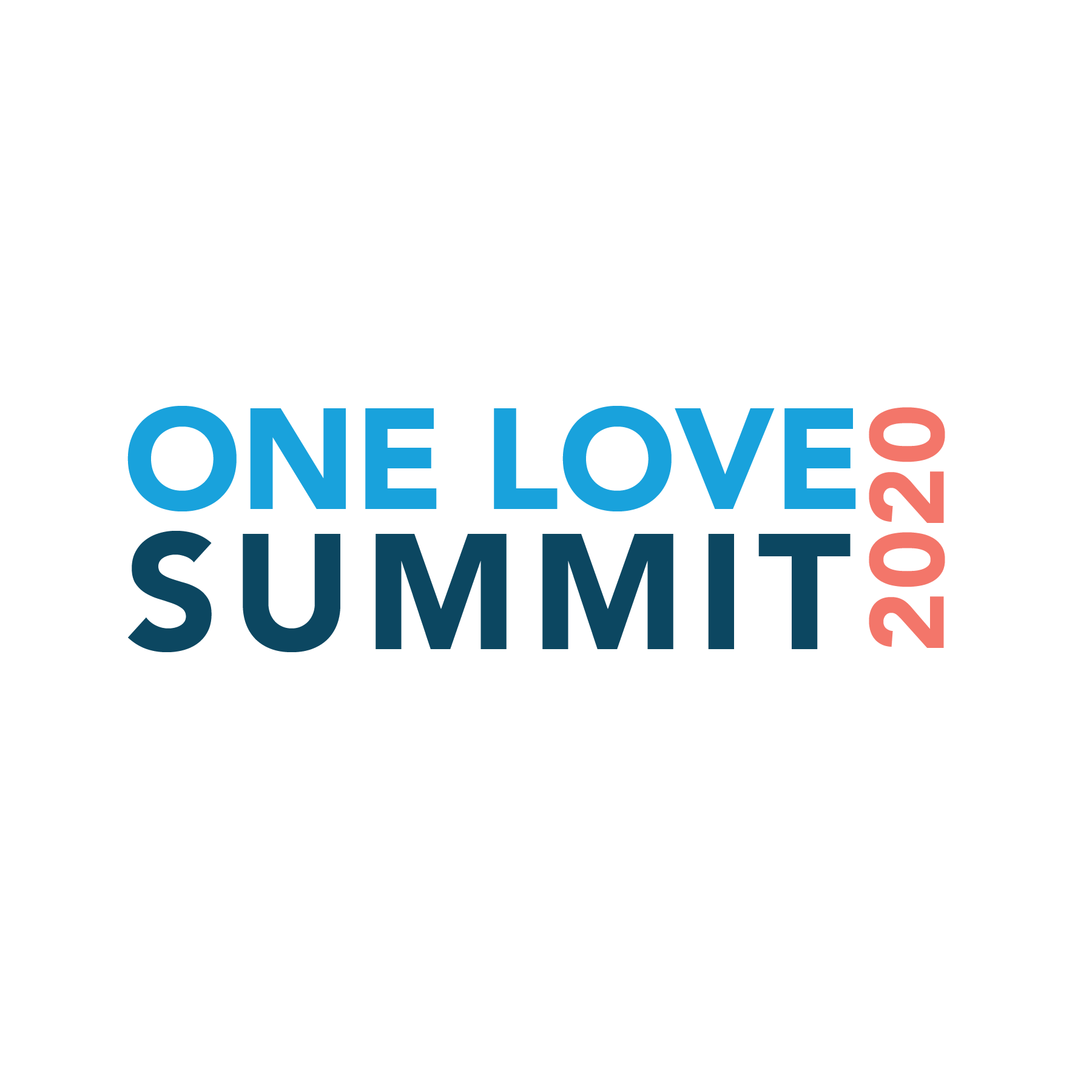 For additional resources, go to www.joinonelove.org/summit-resourcesResources are organized by session titleOfficial WelcomeVIDEO: The Story Behind One Love https://youtu.be/BprdpyKwZygARTICLE: 10 years after her death, Yeardley Love’s legacy grows, stronger, in the Daily Progresshttps://www.dailyprogress.com/sports/10-years-after-her-death-yeardley-love-s-legacy-grows-stronger/article_190d737f-21d9-517e-a8d3-a49bab99953b.htmlARTICLE: Yeardley Love's legacy lives on, 10 years after her death, by empowering millions to identify abuse on ESPN.com https://www.espn.com/espnw/story/_/id/29125110/yeardley-love-legacy-lives-10-years-death-empowering-millions-identify-abuseAmplifying One Love’s Movement with Student LeadersVIDEO: Rediscovering Self-Love after Abuse and Depression, a TEDx Talk by Katemanee Burapachaisri https://www.youtube.com/watch?v=TRJCRjLsTiAVIDEO: Amor Del Bueno Trailer: https://vimeo.com/431104769/397ee67815The Impact of Structural Racism on Youth Intimate Partner Violence by Nicole DaleyIG LIVE: A conversation about Black Lives Matter between Ojeda Hall, One Love’s Balitmore Executive Director  and Dr. Maya Rockeymoore Cummings https://www.instagram.com/tv/CBjjeMfpdyN/IG LIVE: Navigating Mental Health and Relationships During COVID-19

Ojeda Hall (One Love) and Sean Augustus (Recovery Network) have a candid conversation about connections between unhealthy relationships, generational trauma, mental health, substance abuse, and more.REPORT: Rates of IPV by race for trans and non-binary people: https://www.transequality.org/sites/default/files/docs/USTS-Full-Report-FINAL.PDFBOOK: Octavia Butler’s Lilith Brood TrilogyDOCUMENTARY: 13th  https://www.netflix.com/title/80091741 MOVIE: Rosewood https://www.youtube.com/watch?v=CTdMxcJqr-IMOVIE: When they See Us https://www.netflix.com/title/80200549BOOK: Howard Zinn’s A Young People’s History of the United States BOOK: Lies My Teacher Told Me : Everything Your American History Textbook Got Wrong by James W. Loewen https://bookshop.org/books/lies-my-teacher-told-me-everything-your-american-history-textbook-got-wrong/9781620973929DOCUMENTARY: Unnatural Causes https://unnaturalcauses.org/ PODCAST: A series examining the Bundy family, armed uprisings, and the extremist violence that results from the conspiracy theories of the anti-government movement https://www.npr.org/podcasts/606441988/bundyvilleVIDEO: The Halls Season 2 & Discussion Guide https://www.thehallsboston.com/season-2https://www.thehallsboston.com/resourcesVIDEO: Anti-Racism as Violence Prevention https://www.futureswithoutviolence.org/health/racism/
ARTICLE AND VIDEO: Domestic Violence in Indian Country https://www.strongheartshelpline.org/domestic-violence-in-indian-country-and-alaska/ARTICLE: White Privilege: Unpacking the Invisible Knapsack by Peggy McIntoshhttps://www.racialequitytools.org/resourcefiles/mcintosh.pdfPitching and Telling the “Story of Self/Us/Now”VIDEO: How Great Leaders Inspire Action, a TEDx Talk by Simon Sinek: https://www.ted.com/talks/simon_sinek_how_great_leaders_inspire_actionVIDEO: The Power of Vulnerability, a TEDx Talk by Brené Brown: https://www.ted.com/talks/brene_brown_the_power_of_vulnerability?language=enWORKBOOK: Public Narrative and Story of Self Participant Guide by Marshall Ganz https://www.ndi.org/sites/default/files/Public%20Narrative%20Participant%20Guide.pdfVIDEO: Barack Obama’s DNC Speech https://www.c-span.org/video/?c4571443/user-clip-story-obama-2004Content Creation Competition LaunchVIDEO: TikTok by @pearldelapaz https://twitter.com/xfarahalyx/status/1248638923259158534?s=20 VIDEO: 10 Signs of a Healthy & Unhealthy Relationship https://vimeo.com/384073406/a5728daa61One Love’s Vision from CEO Katie Hood VIDEO: The Difference between Healthy and Unhealthy Love, a TED Talk by Katie Hood https://www.ted.com/talks/katie_hood_the_difference_between_healthy_and_unhealthy_love?language=en 
VIDEO: One Love CEO Katie Hood, MBA 2001 profiled by Harvard Business School https://www.youtube.com/watch?v=va1E0TN74es 
VIDEO: Katie Hood, CEO, at the Nantucket Project https://vimeo.com/242290183 BLOG: A note from our CEO to our supporters on One Love’s COVID-19 Plan https://www.joinonelove.org/news/a-note-from-our-ceo-to-our-supporters-on-one-loves-covid-19-plan/
BLOG: A note from the One Love team about Black Lives Matterhttps://www.joinonelove.org/news/the-necessary-way-forward/
Network Mapping and Building PartnershipsSOCIAL MEDIA: Instagram accounts from our panelists:@robpinnell3 @scottratliff2 @hoosdatdude PODCAST: Rana’s Networking Tips from the Dreams in Drive podcast https://radiopublic.com/dreams-in-drive-69opwG/s1!4a36eARTICLE: Small Change by Malcolm Gladwell https://www.newyorker.com/magazine/2010/10/04/small-change-malcolm-gladwell  
BOOK: Never Eat Alone by Keith Ferrazzi https://fourminutebooks.com/never-eat-alone-summary/Holding Successful 1-on-1 MeetingsResources to come.Making Real Change in Your Community and Relationships with Shavar Jeffries & Tenagne Girma-Jeffries  SOCIAL MEDIA: @ShavarJeffries on Twitter
PODCAST: Women in Business Making a Difference featuring Tenagne Girma-Jeffrieshttps://www.voiceamerica.com/episode/77376/women-in-business-making-a-differenceBLOG: Shavar Jeffries Recognized for Continued Advocacy on Domestic Violence Prevention https://edreformnow.org/press/shavar-jeffries-recognized-for-continued-advocacy-on-domestic-violence-prevention/ARTICLE: Democratic education activist Shavar Jeffries is pushing for people of color to take leadership roleshttps://theundefeated.com/features/democratic-education-activist-shavar-jeffries/ARTICLE: Newark mayor’s race candidate profile: Shavar Jeffries https://observer.com/2014/05/newark-mayors-race-candidate-profile-shavar-jeffries/Call to Action by One Love’s CEO Katie Hood & Yeardley’s FriendsVIDEO: Yeardley’s friend Michael Jarvis discusses why he wishes he had One Love’s education in 2010 https://www.youtube.com/watch?v=8rrAQ9rOWKEMaking a Cold Call, Hard Asks and Securing CommitmentsARTICLE: The improbable rise of America’s hottest VC - Arlan Hamiltonhttps://qz.com/work/1264481/the-improbable-rise-of-americas-hottest-vc-arlan-hamilton-founder-of-backstage-capital/ BOOK: It’s About Damn Time by Arlan Hamiltonhttps://www.penguinrandomhouse.com/books/617251/its-about-damn-time-by-arlan-hamilton-with-rachel-l-nelson/
PODCAST: Sarah Blakely, Founder of SPANX on How I Built This https://open.spotify.com/episode/5W20EMQbPf6yAnjAi8UBy4Healthy Relationships are Always InStyle with Laura Brown & Brandon Borror-ChappellARTICLE: My Girlfriend Is Way More Successful Than I Am — & 16 Years Older in Refinery 29 https://www.refinery29.com/en-us/2017/01/136714/laura-brown-instyle-boyfriend-age-difference-essayPODCAST: InStyle Magazine's Laura Brown on fearlessness in fashionhttps://www.podchaser.com/podcasts/naked-with-catt-sadler-865612/episodes/instyle-magazines-laura-brown-44103636 Community Partners PanelWEBSITE: Harlem Children’s Zonehttps://hcz.org/ WEBSITE: Ashley Doolittle Foundation https://ashleydoolittlefoundation.org/
WEBSITE: Generation Wow https://genwownow.org/Career Talk with One Love Young ProfessionalsBLOG: How to Explain Extracurriculars on your Resume https://takeflight.blogs.rice.edu/2017/01/24/explaining-extracurriculars-on-your-resume/